Inscription à la compétition de Pétanque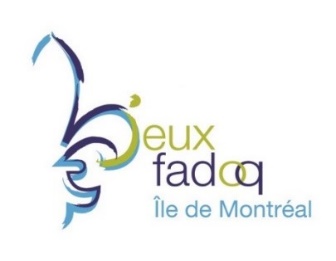 Jeux Fadoq 2024 Région - île de MontréalIl est important de remplir le formulaire d’inscription pour inscrire votre équipe.Seul le capitaine de l’équipe doit remplir le formulaire et nous le retourner par courriel à adjprog@fadoqmtl.orgLes frais d’inscription sont de 15$ par équipe (3 joueurs) : Une seule facture par équipe, payé par le capitaine (nous vous contacterons par téléphone pour le paiement). Dîner : Vous pouvez ajouter une boîte à lunch au coût de 20$. Indiquer tous les joueurs qui souhaitent avoir une boîte à lunch en cochant le choix de boîte à lunch dans le formulaire qui se trouve à la page suivante. Si vous ne voulez pas de boîte à lunch laissez la case vide. Gala de clôture des jeux : Cocktail, Souper 4 services, DanseDate : 	jeudi 30 mai, 17h00 à 22h00 Lieu :	Plaza Antique, 6086 rue Sherbrooke EstCoût :	60$ / personne (doit être membre FADOQ)En tant que capitaine, il est de votre devoir d’informer les membres de votre équipe et d’assurer un suivi quant à leur inscription.À inscrire sur le formulaire Les noms des compétiteurs Vos choix de repas si nécessaire : Boîte à lunch régulièreBoîte à lunch végétarienneVotre présence à la cérémonie de clôturePour toute question, vous pouvez communiquer avec Claudia au 514-271-1411 p.222 ou par courriel au adjprog@fadoqmtl.org VOUS AVEZ JUSQU’AU 25 AVRIL POUR NOUS RETOURNER LE FORMULAIRE. * Si vous avez l'intention de vous inscrire aux jeux provinciaux, veuillez noter qu'il est impératif que les équipes soient constituées exclusivement de joueurs issus d'une même région.Discipline : Pétanque – 23 mai 2023 - Parc St-Georges, 13050 Rue Prince-Albert, MontréalEn cas de pluie, le tournoi aura lieu au Boulodrome du Centre Communautaire Le Mainbourg, 14115 Rue Prince Arthur, Pointe-aux-TremblesNoms des compétiteurs# membre FADOQ (inclure le numéro du club)Boîte à lunch régulière (20$)Boîte à lunch végétarienne (20$)Cérémonie de clôture (60$)CapitaineCourrielTéléphoneJoueur 1CourrielJoueur 2Courriel